KASAULI INTERNATIONAL PUBLIC SCHOOL, SANWARA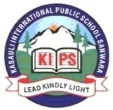                        Holidays Home-Work 2021                                         CLASS - IX  SUBJECTS                      HOMEWORK ASSIGNMENTSSUBJECTTEACHERHINDI1 प्रतिदिन एक सुलेख लिखें I 2 प्रतिदिन डायरी का एक पृष्ठ लिखें I3 अपने पाठ्यक्रम में से कोई पाँच लेखकों का परिचय चित्र सहित लिखों IRekha YadavENGLISHWatch the videos of the chapters and poetries of your text book.Daily write (mentioning the date) the summary of any one along with ten difficult words, with its pronunciation and meaning .Write in neat hand ,with proper columns and understanding.Kalpana SharmaMATHSWrite and learn tables 1- 20  Practice addition, subtraction, multiply and division 5 questions of decimals daily.Practice addition, subtraction, multiply and division 5 questions of fractions daily.SudershanSharmaSCIENCEWatch 3D animated videos of topics given below, grasp the information and write main points on notebook everyday (with date).Cell and its Organelles with their function, discovery of an atom, various models of an atom (discovery of electron, proton and neutron), Force and pressure.Write and learn every day (with date) main key points the topics given in notebook. Pooja ThakurSOCIAL SCIENCE1.Make a project on Any One Topics:The Topic for the project is Disaster Management :EarthquakeORFloodORDroughtORLandslideORCycloneOR Covid-19Note:1.The project report will be developed and presented in this orderCover page showing project title, student information, school and year.List of contents with page numbers. Acknowledgements (acknowledging the institution, offices and libraries visited and persons who have helped). Project Overview: Purpose, Aim, Methodology and experiences while doing the project. Chapters with relevant headings. Summary and conclusions based on findings. Planning and activities to be done during the project, if any giving a calendar of activities. Bibliography : should have the Title, pages referred, author, publisher, year of publication and if a website the name of the website with the specific website link which has been used. All the photographs and sketches should be labelled and acknowledged.  2.The project report will be presented in a neatly in the note book.3.The project report will be handwritten and credit will be awarded to original drawings, illustrations and creative use of materials.
4.The total length of the project report will not be more than 40 written pages .Meenakshi Rawat